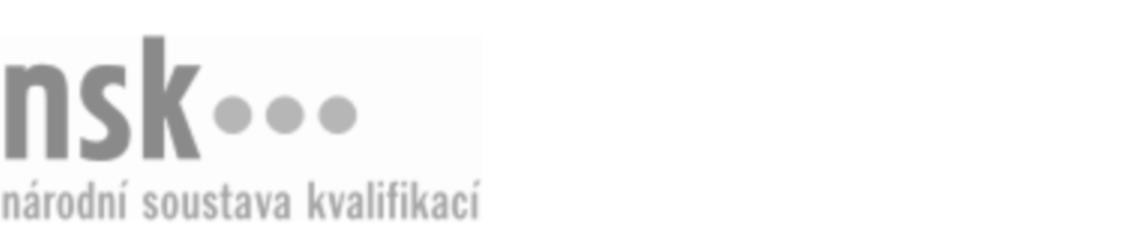 Kvalifikační standardKvalifikační standardKvalifikační standardKvalifikační standardKvalifikační standardKvalifikační standardKvalifikační standardKvalifikační standardKrmivářský dělník / krmivářská dělnice (kód: 29-092-E) Krmivářský dělník / krmivářská dělnice (kód: 29-092-E) Krmivářský dělník / krmivářská dělnice (kód: 29-092-E) Krmivářský dělník / krmivářská dělnice (kód: 29-092-E) Krmivářský dělník / krmivářská dělnice (kód: 29-092-E) Krmivářský dělník / krmivářská dělnice (kód: 29-092-E) Krmivářský dělník / krmivářská dělnice (kód: 29-092-E) Autorizující orgán:Ministerstvo zemědělstvíMinisterstvo zemědělstvíMinisterstvo zemědělstvíMinisterstvo zemědělstvíMinisterstvo zemědělstvíMinisterstvo zemědělstvíMinisterstvo zemědělstvíMinisterstvo zemědělstvíMinisterstvo zemědělstvíMinisterstvo zemědělstvíMinisterstvo zemědělstvíMinisterstvo zemědělstvíSkupina oborů:Potravinářství a potravinářská chemie (kód: 29)Potravinářství a potravinářská chemie (kód: 29)Potravinářství a potravinářská chemie (kód: 29)Potravinářství a potravinářská chemie (kód: 29)Potravinářství a potravinářská chemie (kód: 29)Potravinářství a potravinářská chemie (kód: 29)Týká se povolání:Krmivářský dělníkKrmivářský dělníkKrmivářský dělníkKrmivářský dělníkKrmivářský dělníkKrmivářský dělníkKrmivářský dělníkKrmivářský dělníkKrmivářský dělníkKrmivářský dělníkKrmivářský dělníkKrmivářský dělníkKvalifikační úroveň NSK - EQF:222222Odborná způsobilostOdborná způsobilostOdborná způsobilostOdborná způsobilostOdborná způsobilostOdborná způsobilostOdborná způsobilostNázevNázevNázevNázevNázevÚroveňÚroveňPříjem, vzorkování a skladování krmných surovin, doplňkových látek, premixůPříjem, vzorkování a skladování krmných surovin, doplňkových látek, premixůPříjem, vzorkování a skladování krmných surovin, doplňkových látek, premixůPříjem, vzorkování a skladování krmných surovin, doplňkových látek, premixůPříjem, vzorkování a skladování krmných surovin, doplňkových látek, premixů22Obsluha pytlovací a balicí linky krmivářských hotových výrobkůObsluha pytlovací a balicí linky krmivářských hotových výrobkůObsluha pytlovací a balicí linky krmivářských hotových výrobkůObsluha pytlovací a balicí linky krmivářských hotových výrobkůObsluha pytlovací a balicí linky krmivářských hotových výrobků22Paletování krmivářských hotových výrobkůPaletování krmivářských hotových výrobkůPaletování krmivářských hotových výrobkůPaletování krmivářských hotových výrobkůPaletování krmivářských hotových výrobků22Odvoz krmivářských hotových výrobků do skladu nebo na expediciOdvoz krmivářských hotových výrobků do skladu nebo na expediciOdvoz krmivářských hotových výrobků do skladu nebo na expediciOdvoz krmivářských hotových výrobků do skladu nebo na expediciOdvoz krmivářských hotových výrobků do skladu nebo na expedici22Zacházení s medikovanými premixyZacházení s medikovanými premixyZacházení s medikovanými premixyZacházení s medikovanými premixyZacházení s medikovanými premixy22Krmivářský dělník / krmivářská dělnice,  28.03.2024 15:20:08Krmivářský dělník / krmivářská dělnice,  28.03.2024 15:20:08Krmivářský dělník / krmivářská dělnice,  28.03.2024 15:20:08Krmivářský dělník / krmivářská dělnice,  28.03.2024 15:20:08Strana 1 z 2Strana 1 z 2Kvalifikační standardKvalifikační standardKvalifikační standardKvalifikační standardKvalifikační standardKvalifikační standardKvalifikační standardKvalifikační standardPlatnost standarduPlatnost standarduPlatnost standarduPlatnost standarduPlatnost standarduPlatnost standarduPlatnost standarduStandard je platný od: 21.10.2022Standard je platný od: 21.10.2022Standard je platný od: 21.10.2022Standard je platný od: 21.10.2022Standard je platný od: 21.10.2022Standard je platný od: 21.10.2022Standard je platný od: 21.10.2022Krmivářský dělník / krmivářská dělnice,  28.03.2024 15:20:08Krmivářský dělník / krmivářská dělnice,  28.03.2024 15:20:08Krmivářský dělník / krmivářská dělnice,  28.03.2024 15:20:08Krmivářský dělník / krmivářská dělnice,  28.03.2024 15:20:08Strana 2 z 2Strana 2 z 2